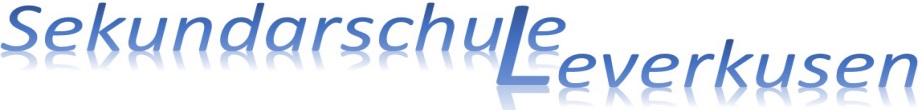 ElterninformationKurztag – Mittwoch, 11.11.2020Liebe Eltern und Erziehungsberechtigte,am 11.11.2020 hat die Sekundarschule Leverkusen einen Kurztag. Daher haben alle Schüler/innen um 12.45 Uhr Schulschluss.Nur für Stufe 5/6: Falls Sie an diesem Tag dringenden Betreuungsbedarf für Ihr Kind haben, bitten wir um Rückmeldung bis Montag, 09.11.2020 auf dem unteren Abschnitt. Diese Betreuung würde dann bis 15:10 Uhr stattfinden. Vielen Dank und mit freundlichen GrüßenC. Becker(Schulleiterin)Ich wünsche eine Betreuung am 11.11.2020 (bis 15:10 Uhr)Name des Kindes, Klasse: ______________________________________________Unterschrift Erziehungsberechtigte: _________________